Potential Supervisors’ Project Bid Form: 2024-25 startPlease read through the Project Bid Form Guidance 2024-25 before completing this form.SUPERVISOR DETAILSSUPERVISOR 1
SUPERVISOR 2 (required)SUPERVISOR 3 (not required, unless to ensure institutional supervisory team composition rules are met)GRANT FUNDINGPlease provide details of grants held by lead supervisor POTENTIAL PROJECT DETAILS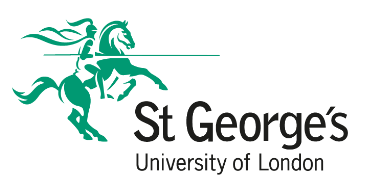 TitleFirst name(s)Last or Family NameEmail addressDepartment/InstituteYour current position / roleYour primary research areaYour skills and expertiseResearch Grant activityWhat specific skills training can you bring Publications (list up to 5 relevant publications published in the last 5 years)Supervisor training undertakenNew Supervisor Training/Refresher Supervisor TrainingNew Supervisor Training/Refresher Supervisor TrainingNew Supervisor Training/Refresher Supervisor TrainingDate of most recent supervisor training MM/YYYYMM/YYYYMM/YYYYNumber of research degree students supervised (completed and current)As Primary SupervisorAs Primary SupervisorAs Primary SupervisorNumber of research degree students supervised (completed and current)Research degree students currently registered hereFT = PT =Number of research degree students supervised (completed and current)Research degree students currently registered elsewhereFT =Inst. =PT =Inst. =Number of research degree students supervised (completed and current)Research degree students completed at SGULFT =PT =Number of research degree students supervised (completed and current)Research degree students completed at other institutionsFT =Inst. =  PT =Inst. =Number of research degree students supervised (completed and current)As Second/Associate/Co-SupervisorAs Second/Associate/Co-SupervisorAs Second/Associate/Co-SupervisorNumber of research degree students supervised (completed and current)Research degree students currently registered hereFT =PT =Number of research degree students supervised (completed and current)Research degree students currently registered elsewhereFT =Inst. =PT =Inst. =Number of research degree students supervised (completed and current)Research degree students completed at SGULFT =PT =Number of research degree students supervised (completed and current)Research degree students completed at other institutionsFT =Inst. = PT =Inst. =Students’ completion & submission rates(please indicate institution/s if not your current one)Of completed, number of research degree students who submitted within the institution’s maximum submission regulations Of completed, number of research degree students who submitted within the institution’s maximum submission regulations Of completed, number of research degree students who submitted within the institution’s maximum submission regulations TitleFirst name(s)Last or Family NameEmail addressDepartment/InstituteYour position / roleYour primary research areaYour skills and expertiseResearch grant activityWhat specific skills training can you bring Publications (list up to 5 relevant publications published in the last 5 years)Supervisor training undertakenNew Supervisor Training/ Refresher Supervisor Training/ New Supervisor Training/ Refresher Supervisor Training/ New Supervisor Training/ Refresher Supervisor Training/ Date of most recent supervisor training MM/YYYYMM/YYYYMM/YYYYNumber of research degree students supervised as main/primary supervisor (completed and current)As Primary SupervisorAs Primary SupervisorAs Primary SupervisorNumber of research degree students supervised as main/primary supervisor (completed and current)Research degree students currently registered hereFT = PT =Number of research degree students supervised as main/primary supervisor (completed and current)Research degree students currently registered elsewhereFT = Inst. =PT = Inst. =Number of research degree students supervised as main/primary supervisor (completed and current)Research degree students completed at SGULFT = PT =Number of research degree students supervised as main/primary supervisor (completed and current)Research degree students completed at other institutionFT = Inst. =PT = Inst. =  Number of research degree students supervised as main/primary supervisor (completed and current)As Second/Associate/Co-SupervisorAs Second/Associate/Co-SupervisorAs Second/Associate/Co-SupervisorNumber of research degree students supervised as main/primary supervisor (completed and current)Research degree students currently registered hereFT =PT = Number of research degree students supervised as main/primary supervisor (completed and current)Research degree students currently registered elsewhereFT = Inst. =FT = Inst. =Number of research degree students supervised as main/primary supervisor (completed and current)Research degree students completed at SGULFT = PT =Number of research degree students supervised as main/primary supervisor (completed and current)Research degree students completed at other institutionFT = Inst. =PT = Inst. =  Students’ completion & submission rates(please indicate other institution/s if not your current one)Of completed, number of research degree students who submitted within the institution’s maximum submission regulations Of completed, number of research degree students who submitted within the institution’s maximum submission regulations Of completed, number of research degree students who submitted within the institution’s maximum submission regulations TitleFirst name(s)Last or Family NameEmail addressDepartment/InstituteYour position / roleYour primary research areaYour skills and expertiseResearch grant activityWhat specific skills training can you bring Publications (list up to 5 relevant publications published in the last 5 years)Supervisor training undertakenNew Supervisor Training/ Refresher Supervisor TrainingNew Supervisor Training/ Refresher Supervisor TrainingNew Supervisor Training/ Refresher Supervisor TrainingDate of most recent supervisor training MM/YYYYMM/YYYYMM/YYYYNumber of research degree students supervised as main/primary supervisor (completed and current)As Primary SupervisorAs Primary SupervisorAs Primary SupervisorNumber of research degree students supervised as main/primary supervisor (completed and current)Research degree students currently registered hereFT = PT =Number of research degree students supervised as main/primary supervisor (completed and current)Research degree students currently registered elsewhereFT = Inst. =PT = Inst. =Number of research degree students supervised as main/primary supervisor (completed and current)Research degree students completed at SGULFT = PT =Number of research degree students supervised as main/primary supervisor (completed and current)Research degree students completed at other institutionFT = Inst. =PT = Inst. =  Number of research degree students supervised as main/primary supervisor (completed and current)As Second/Associate/Co-SupervisorAs Second/Associate/Co-SupervisorAs Second/Associate/Co-SupervisorNumber of research degree students supervised as main/primary supervisor (completed and current)Research degree students currently registered hereFT =PT = Number of research degree students supervised as main/primary supervisor (completed and current)Research degree students currently registered elsewhereFT = Inst. =FT = Inst. =Number of research degree students supervised as main/primary supervisor (completed and current)Research degree students completed at SGULFT = PT =Number of research degree students supervised as main/primary supervisor (completed and current)Research degree students completed at other institutionFT = Inst. =PT = Inst. =  Students’ completion & submission rates(please indicate other institution/s if not your current one)Of completed, number of research degree students who submitted within the institution’s maximum submission regulations Of completed, number of research degree students who submitted within the institution’s maximum submission regulations Of completed, number of research degree students who submitted within the institution’s maximum submission regulations PIFunderTitleFunding total allocated to SGUL (£)Grant end dateSGUL subproject codePROJECT OVERVIEWPROJECT OVERVIEWPROJECT OVERVIEWTitle of PhD ProjectHave you submitted a project to MRC LID 2024-25?YES/NOYES/NOIf NO, please provide a brief explanationIf YES does this project differ from the project submitted MRC LID?YES/NOYES/NOSCIENTIFIC DESCRIPTION (300-500 words)Describe the scientific rationale and logistics of your project. This will be available for students, and will also be used by the board to assess your project’s suitability for inclusion. You should include the following subheadings:Project objectivesTechniques to be usedConfirmed availability of any required databases or specialist materialsPotential risks to the project and plans for their mitigation.You should also cover potential hurdles, the likelihood of success, the lab environment and other useful information.We would like to include 1-2 relevant preprints and/or open access articles with the advert.  This would allow students who are applying from outside of our universities (and institutional access) to still access relevant background info. Please provide these below.We would like to include 1-2 relevant preprints and/or open access articles with the advert.  This would allow students who are applying from outside of our universities (and institutional access) to still access relevant background info. Please provide these below.We would like to include 1-2 relevant preprints and/or open access articles with the advert.  This would allow students who are applying from outside of our universities (and institutional access) to still access relevant background info. Please provide these below.DOIDOIADVERT The information in this section is the initial information that potential applicants will see. Please make sure that the text you use explains the project clearly and is appealing (and both the title and brief description in this proposal ‘sells’ your project to those who see it).(This year the advert summary will also provide a link to the longer scientific description, DOIs, and your supervisory team video.)ADVERT The information in this section is the initial information that potential applicants will see. Please make sure that the text you use explains the project clearly and is appealing (and both the title and brief description in this proposal ‘sells’ your project to those who see it).(This year the advert summary will also provide a link to the longer scientific description, DOIs, and your supervisory team video.)ADVERT The information in this section is the initial information that potential applicants will see. Please make sure that the text you use explains the project clearly and is appealing (and both the title and brief description in this proposal ‘sells’ your project to those who see it).(This year the advert summary will also provide a link to the longer scientific description, DOIs, and your supervisory team video.)Brief description of project for use as the studentship advert summary.Skills we expect a student to develop/acquire whilst pursuing this projectParticular prior educational requirements for a student undertaking this project? e.g. specific MSc training etc?Project key words (4-6 words only for advertising – please stick to this, as we will cut off text after 6 words this year)BUDGETSt George’s Studentship funding provides:Tuition fees A stipend at the UKRI studentship rate with London weighting;and additional funds to contribute to training, conferences and travel, and research project costs of up to GBP 7,000.00 pa FTE_______________________________________________________________________Please provide a fully costed budget for 3 years FTE for this research project below. This budget is for project costs and training (do not include fees or stipend, which are already factored for within the Studentship). The budget should also include training requirements and highlight what training is core to the PhD and what is the ‘added’ extra.BUDGETSt George’s Studentship funding provides:Tuition fees A stipend at the UKRI studentship rate with London weighting;and additional funds to contribute to training, conferences and travel, and research project costs of up to GBP 7,000.00 pa FTE_______________________________________________________________________Please provide a fully costed budget for 3 years FTE for this research project below. This budget is for project costs and training (do not include fees or stipend, which are already factored for within the Studentship). The budget should also include training requirements and highlight what training is core to the PhD and what is the ‘added’ extra.BUDGETSt George’s Studentship funding provides:Tuition fees A stipend at the UKRI studentship rate with London weighting;and additional funds to contribute to training, conferences and travel, and research project costs of up to GBP 7,000.00 pa FTE_______________________________________________________________________Please provide a fully costed budget for 3 years FTE for this research project below. This budget is for project costs and training (do not include fees or stipend, which are already factored for within the Studentship). The budget should also include training requirements and highlight what training is core to the PhD and what is the ‘added’ extra.If your research project requires additional funding, please explain below how this will be funded. If your research project requires additional funding, please explain below how this will be funded. If your research project requires additional funding, please explain below how this will be funded. FunderFunderWill additional financial resources be required to support this project and, if so, where will these resources come from?If you have funding in place, please state the funder, amount, dates and grant code.If more than one funding source is available, please add additional column rows to list details.Institutional Grant/ Project CodeIf you have funding in place, please state the funder, amount, dates and grant code.If more than one funding source is available, please add additional column rows to list details.Start dateIf you have funding in place, please state the funder, amount, dates and grant code.If more than one funding source is available, please add additional column rows to list details.End dateIf you have funding in place, please state the funder, amount, dates and grant code.If more than one funding source is available, please add additional column rows to list details.AmountIf you have funding in place, please state the funder, amount, dates and grant code.If more than one funding source is available, please add additional column rows to list details.End dateIf you have funding in place, please state the funder, amount, dates and grant code.If more than one funding source is available, please add additional column rows to list details.